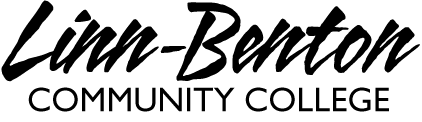 Syllabus English 215					InternetWinter 2023							CRN: 34303			________________________________________________________________Instructor:		Brian KeadyOffice:						Or by appointment (Zoom appointments available)E-mail:		keadyb@linnbenton.eduRequired Materials:	Herencia:  The Anthology of Hispanic Literature of the United States by Nicolás Kanellos. ISBN: 0-19-513825-2Click this link to obtain the EBook of Herencia from the LBCC library for FREE - bit.ly/h3r3nciaAbout the Class Welcome to English 215! During this course we will examine the evolution of Latino/a literature in the United States beginning in the mid-16th Century, including the original contact between European and pre-Columbian societies. We will also have the opportunity to explore thematic issues that have influenced and shaped the literature of Latino minorities, as well as our own perceptions of Latin culture.English 215 is a fully asynchronous course this term, so all of the work will be done on your own. In order to be successful in this class, I recommend making a calendar of when assignments are due and trying to find a consistent time each week to do them that works well with your schedule. Additionally, make sure to look ahead to when the mid-term and final are due, and plan to spend more time than you normally would for the assignments those weeks.OutcomesDescribe how studying Latino/a Literature explores the human condition.Interpret Latino/a Literature through critical reading, writing, and discussion.Participate in activities that encourage personal awareness, growth, and/or creativity through the experience of Latino/a Literature.Write and speak effectively about your own and others’ ideas as they relate to the themes, history, and cultural impact of Latino/a Literature.MoodleI will use Moodle to post readings, assignments, and links to other resources and media used for our class. You will submit all of your assignments in Moodle and will be able to see feedback for them once they are graded. I also keep up to date grades in the Moodle gradebook so that you can have clear information on what your current grade in the class is.Grading and AssignmentsReadings, Journals and Quizzes (40%)These readings and assignments will be posted and submitted in Moodle. These assignments will typically be due on Wednesdays by 11:59 p.m. and Sundays by 11:59 p.m.	Discussion Forums (10%)Participation in discussion forums will enable you to interact with classmates in order to exchange ideas and interpretations of Latino/a literature and socio-cultural issues related to the readings. These assignments will typically be due on Thursdays by 11:59 p.m. and Sundays by 11:59 p.m.	Exams (2x20%)There will be two exams during the course of the term that will consist of short answer questions. They will be posted and submitted in Moodle. The mid-term exam rough-draft will be due Wednesday (2/8) and the final draft of the mid-term exam will be due Sunday (2/12). The rough-draft for the final exam will be due Wednesday (3/15) and the final draft of the final exam will be due Wednesday (3/22).Contemporary Issues Project (10%)During the second half of the term (after the mid-term exam) you will have the opportunity to research a contemporary issue related to Latino/a literature and share that information with the rest of the class. The instructions for this assignment will be posted in Moodle and it will be due on Thursday (3/16).Integrity StatementPlease be advised that all work for this class should be your own. If you turn in an assignment that is not your work, then you will automatically receive a ZERO on it.Accessibility ResourcesLBCC is committed to inclusiveness and equal access to higher education. If you have approved accommodations through the Center for Accessibility Resources (CFAR) and would like to use your accommodations in the class, please talk to your instructor as soon as possible to discuss your needs. If you believe you may need accommodations but are not yet registered with CFAR, please visit the CFAR Website for steps on how to apply for services or call (541) 917-4789.Statement of Inclusion The LBCC community is enriched by diversity. Everyone has the right to think, learn, and work together in an environment of respect, tolerance, and goodwill. I actively support this right regardless of race, creed, color, personal opinion, gender, sexual orientation, or any of the countless other ways in which we are diverse.  (related to Board Policy #1015)